               В рамках акции по профилактике наркомании в 8 классе (классный руководитель Гамзатова Назиля Надировна) МКОУ «Саидкентская СОШ» провела классный воспитательный час на тему: Я выбираю жизнь». Учащиеся класса активно участвовали на этом часе.              Цель проведения - профилактика наркомании алкоголизма и табакокурения среди несовершеннолетних. 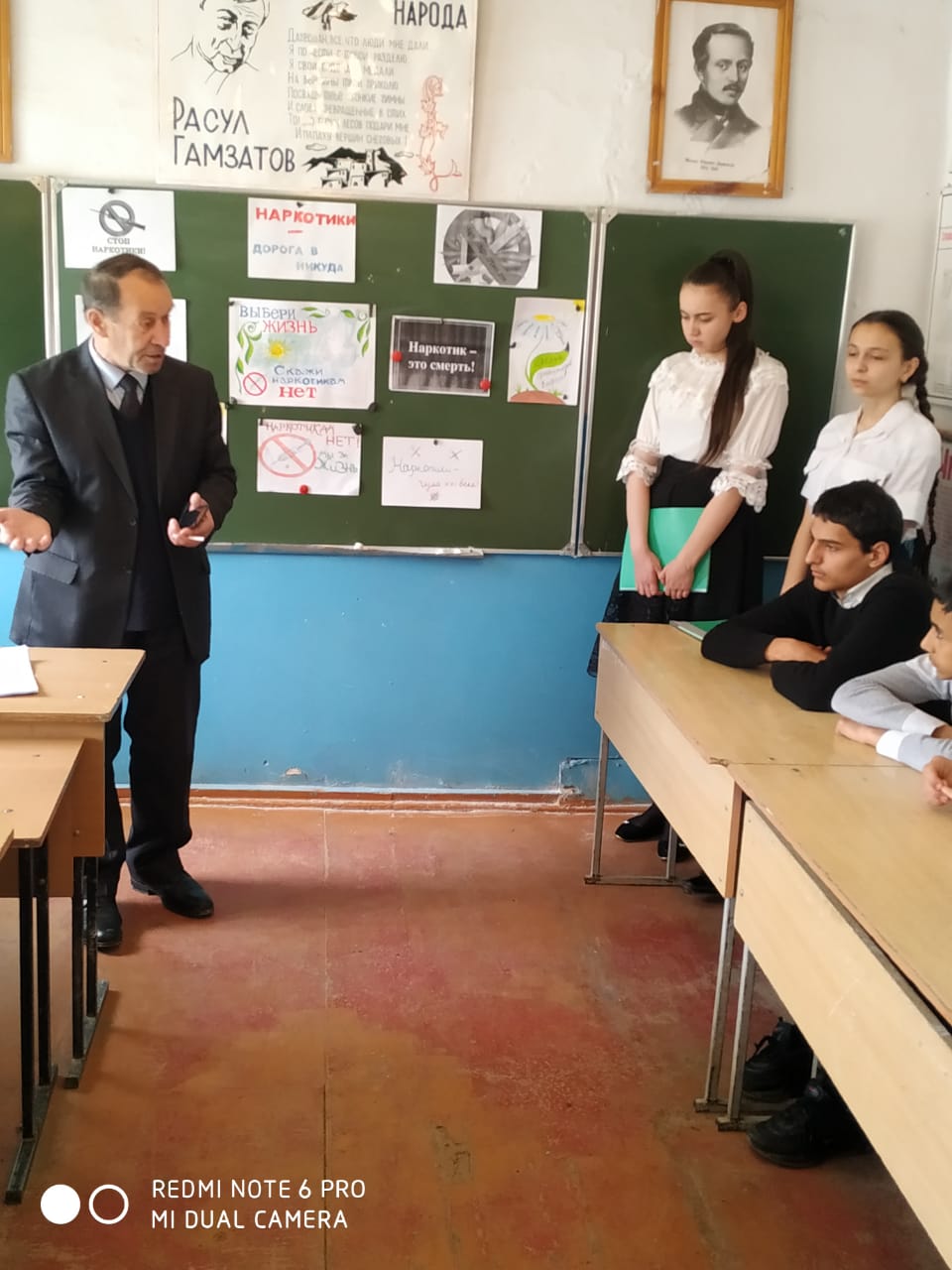 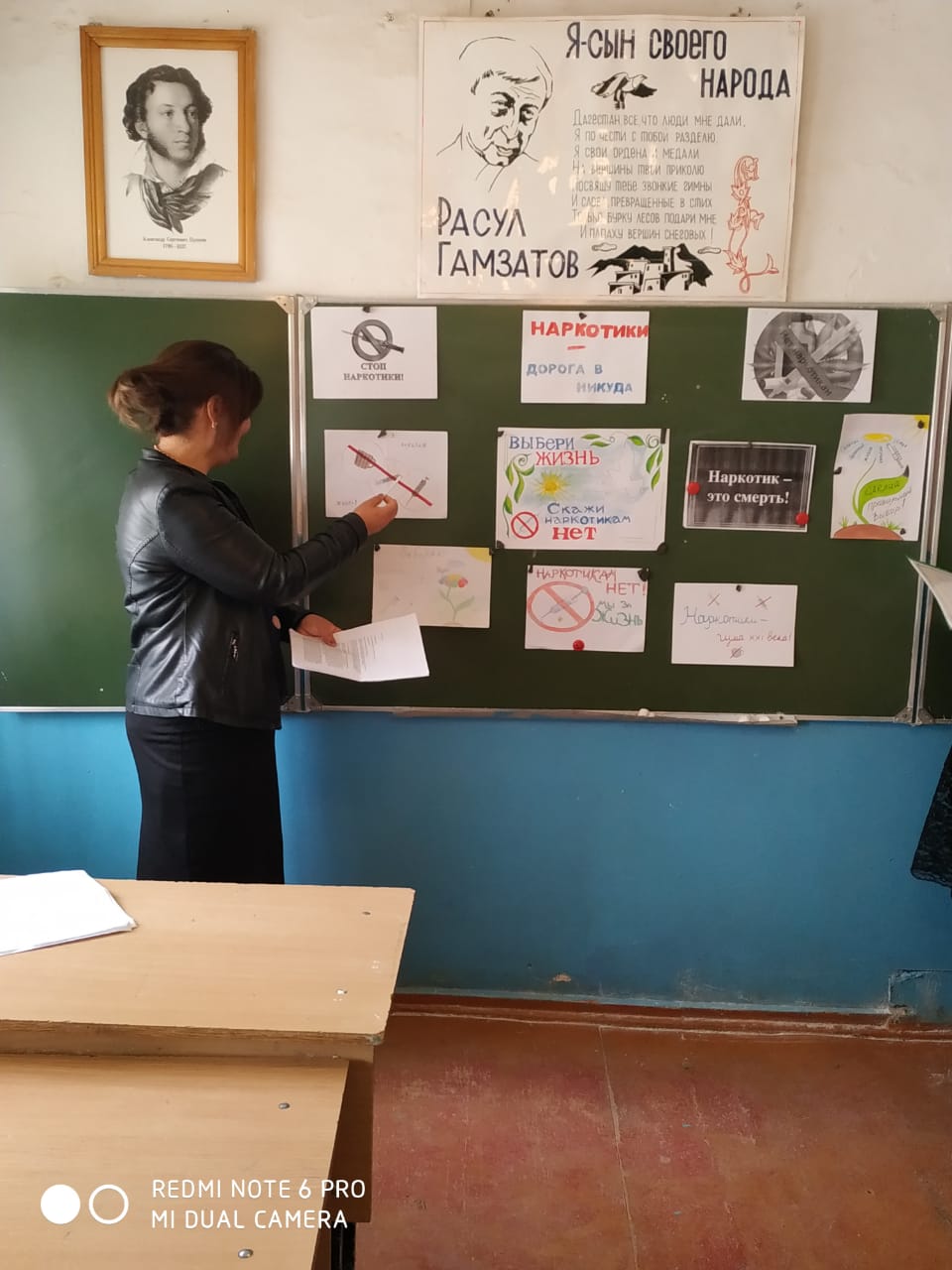 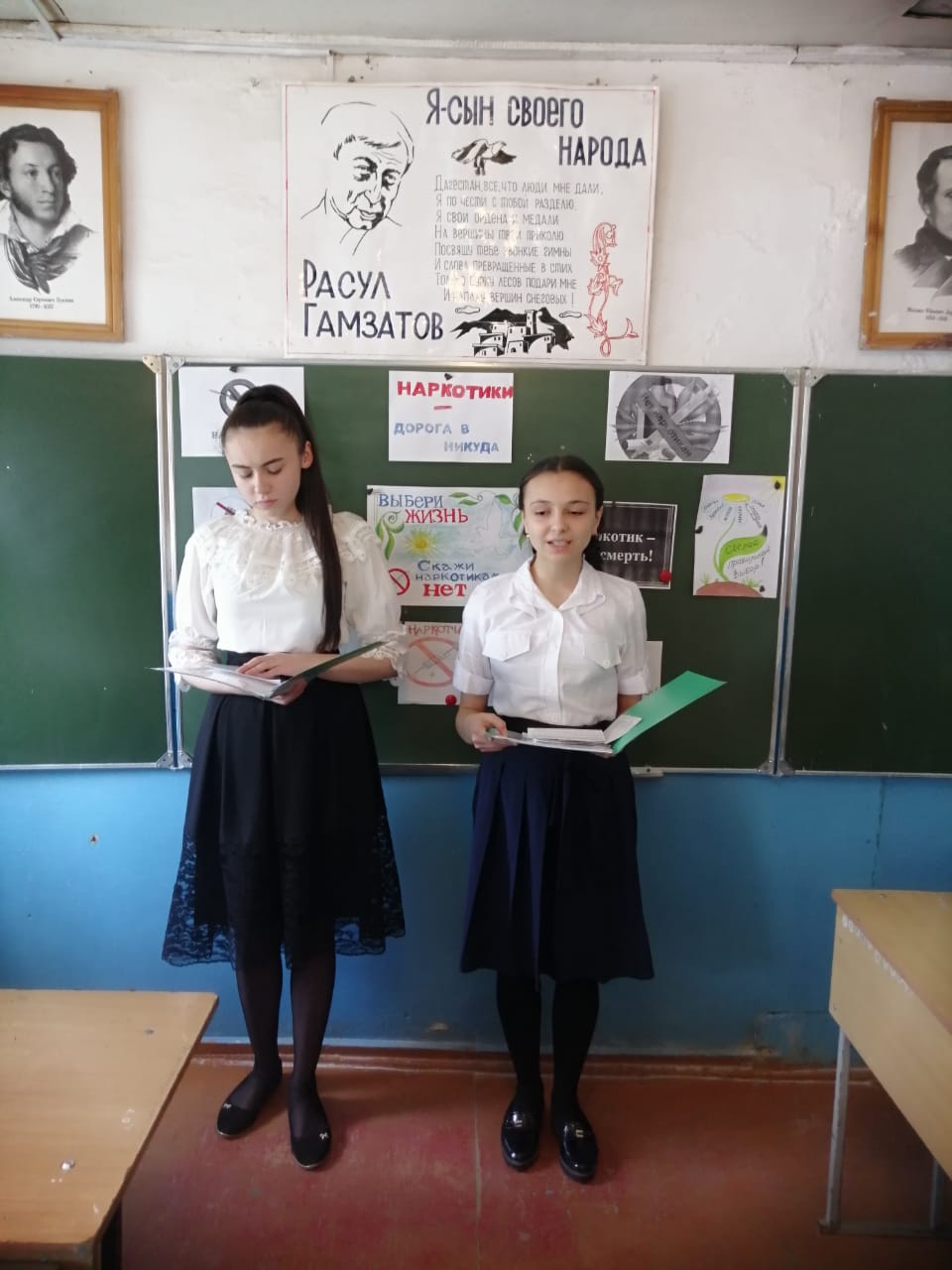 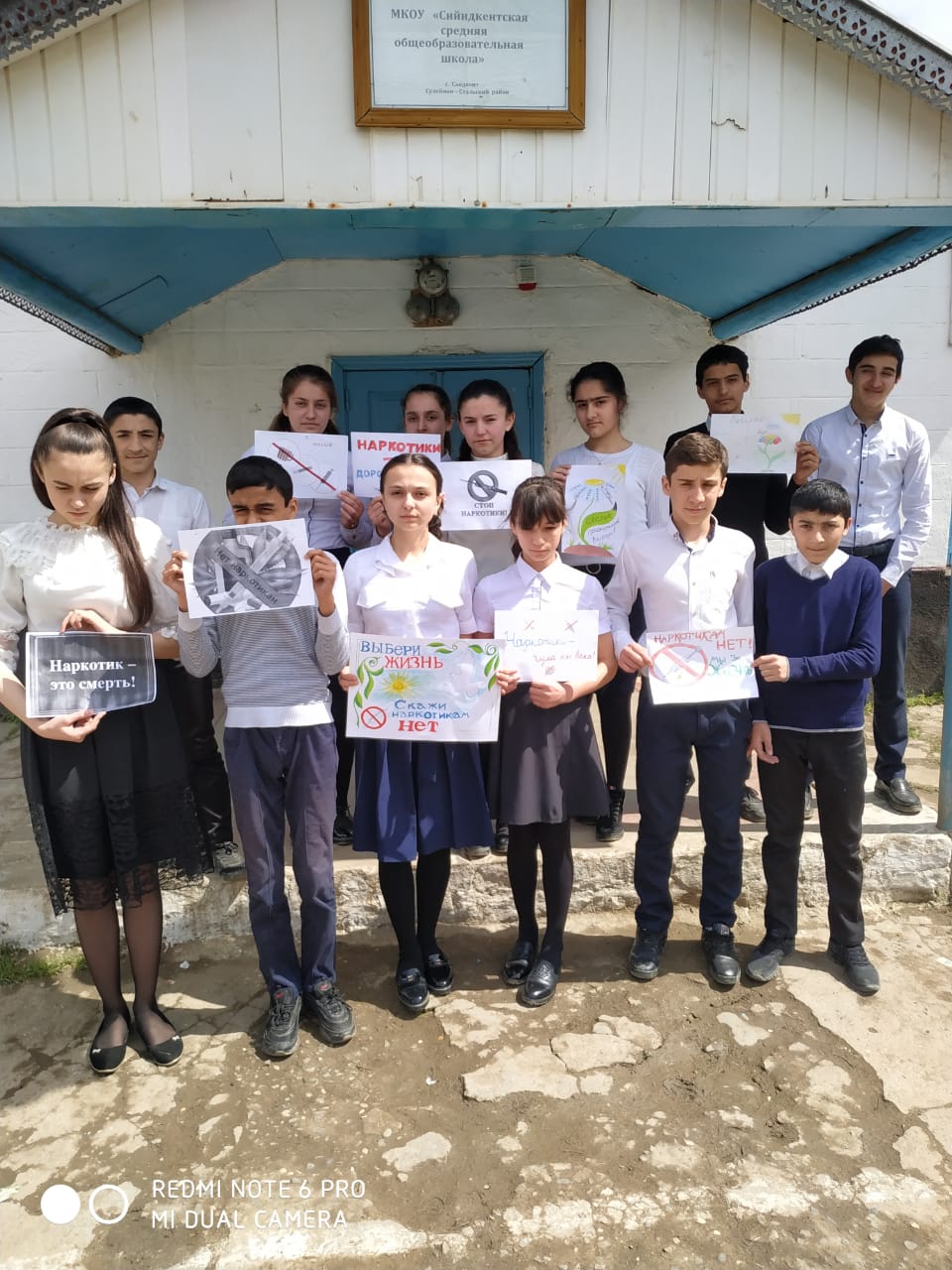 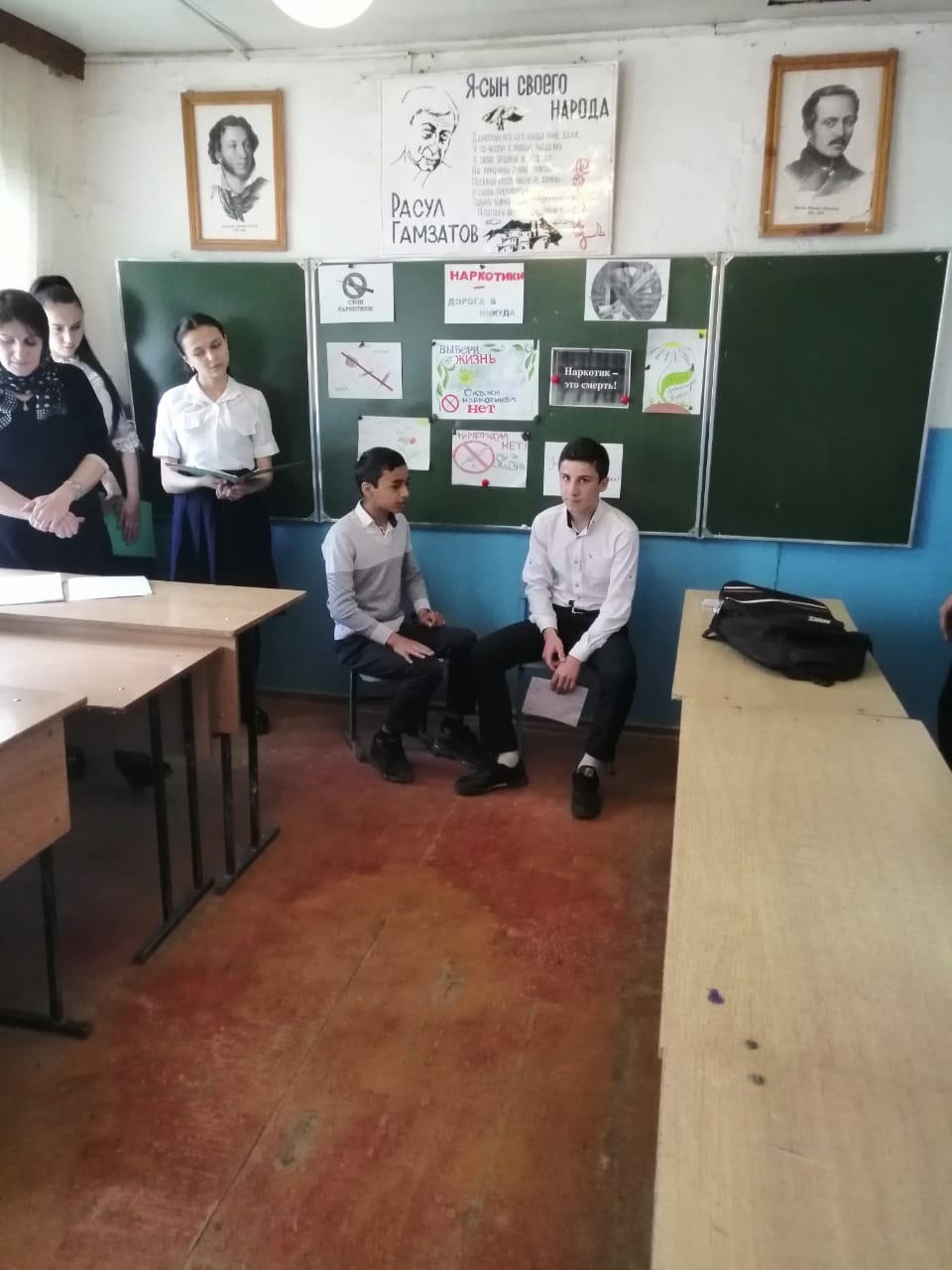 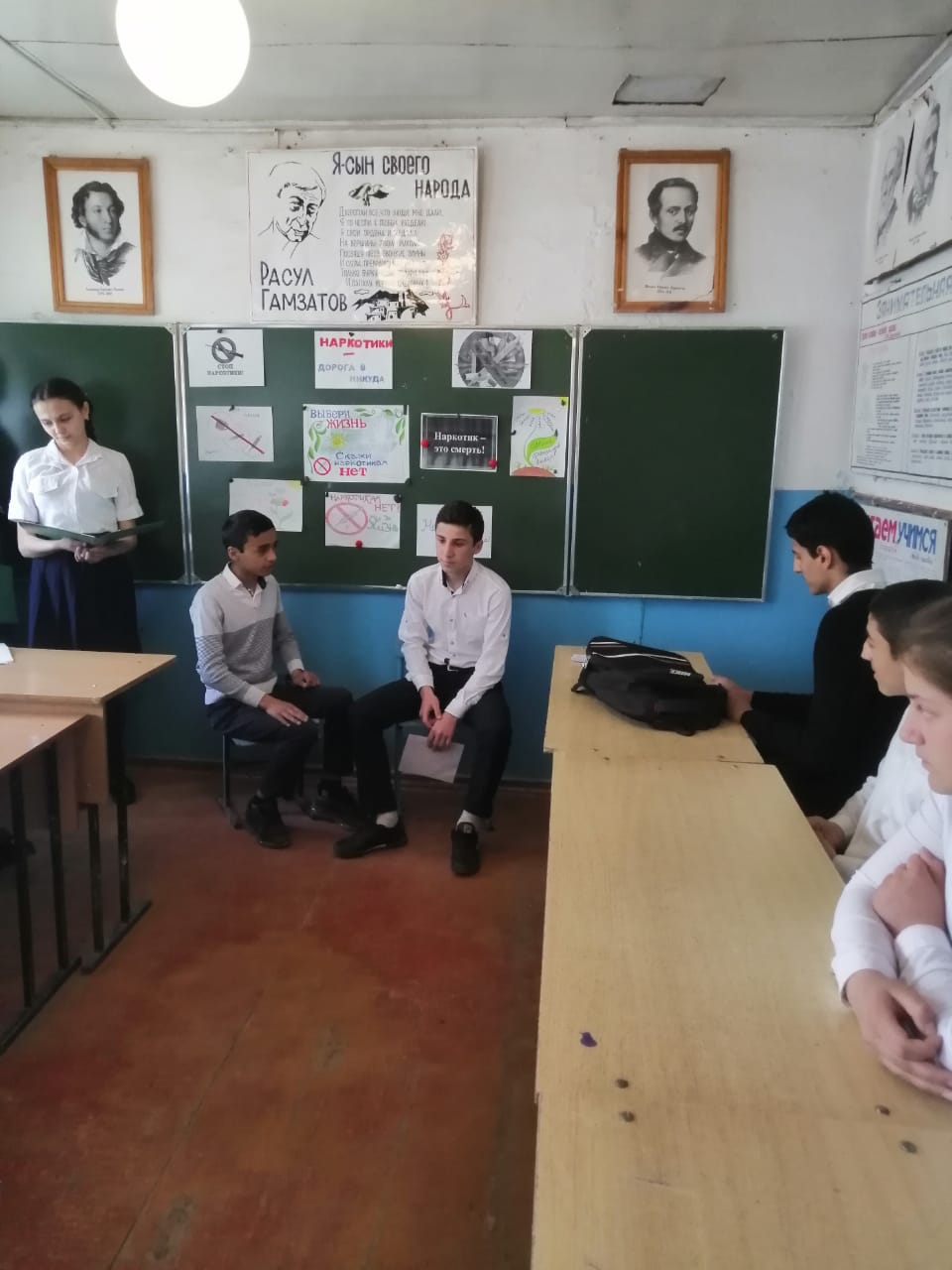 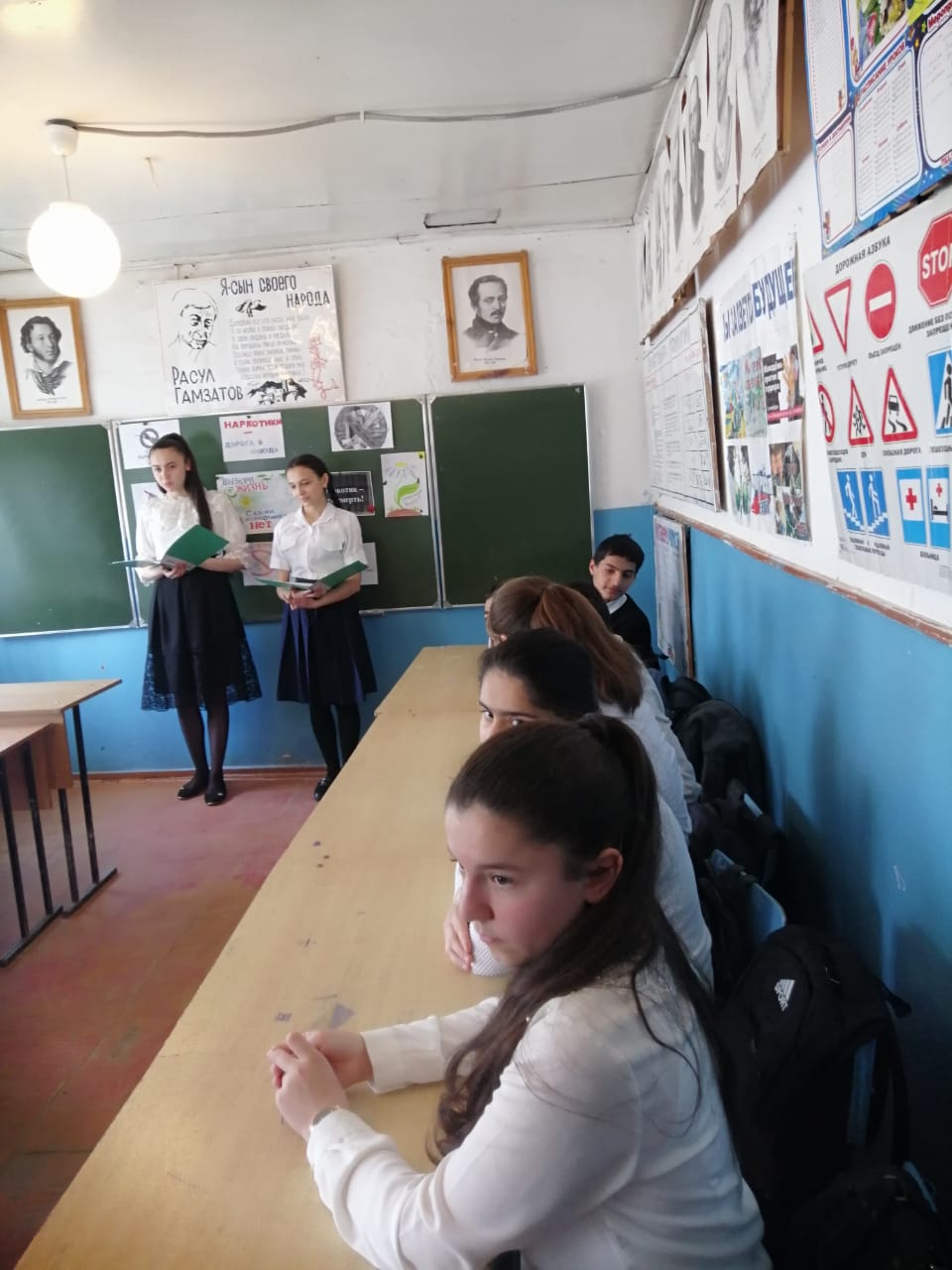 